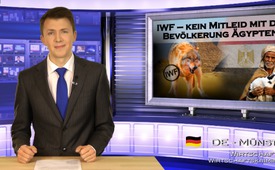 IWF – kein Mitleid mit der Bevölkerung Ägyptens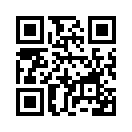 Seit  Anfang  November  ist die ägyptische Regierung dabei, einige Maßnahmen durchzuführen,  die  vom  IWF, dem Internationalen Währungsfond,  als  Gegenleistung  für  einen  12  Mrd-Dollar-Kredit gefordert wurden. Um die Kriterien des IWF für den Kredit zu erfüllen, muss nun noch Staatseigentum  privatisiert  und  die  Mehrwertsteuer  eingeführt  werden. Aufgrund  dieser  Forderungen wird die Bevölkerung Ägyptens weiter  verarmen.Seit Anfang November ist die ägyptische Regierung dabei, einige Maßnahmen durchzuführen, die
vom IWF, dem Internationalen Währungsfond, als Gegenleistung für einen 12 Mrd-Dollar-Kredit
gefordert wurden. Als erstes musste die ägyptische Zentralbank die Bindung der Landeswährung  zum Dollar aufgeben, worauf sich der Wert des ägyptischen Pfunds halbierte. Für jede ins Land  eingeführte Ware muss nun deshalb das Doppelte wie zuvor bezahlt werden. Zusätzlich wurden  Subventionen auf Nahrungsmittel gekürzt, der Benzinpreis wurde um 50 % und der Heizölpreis um 30 % erhöht. Die Inflation in Ägypten liegt bereits bei 16 % jährlich, die Reallöhne sind gesunken, und 40 % der Bevölkerung liegt unter bzw. gerade noch knapp oberhalb der Armutsgrenze. Um die Kriterien des IWF für den Kredit zu erfüllen, muss nun noch Staatseigentum privatisiert und die  Mehrwertsteuer eingeführt werden. Aufgrund dieser Forderungen wird die Bevölkerung Ägyptens weiter verarmen. Im Fall von Ägypten zeigt sich der IWF wieder in seiner wahren Erscheinung als  reißender Wolf der internationalen Finanzstrategen, der kein Mitleid mit der leidenden Bevölkerung hat. 

„... und das ist die Moral von der Geschicht': Jede Untat kommt ans Licht. – Und: Versäumen Sie die Verbreitung dieser Sendung nicht!“von pa. + hm.Quellen:http://www.wsws.org/de/articles/2016/11/10/egyp-n10.htmlDas könnte Sie auch interessieren:#IWF - www.kla.tv/IWFKla.TV – Die anderen Nachrichten ... frei – unabhängig – unzensiert ...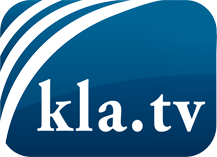 was die Medien nicht verschweigen sollten ...wenig Gehörtes vom Volk, für das Volk ...tägliche News ab 19:45 Uhr auf www.kla.tvDranbleiben lohnt sich!Kostenloses Abonnement mit wöchentlichen News per E-Mail erhalten Sie unter: www.kla.tv/aboSicherheitshinweis:Gegenstimmen werden leider immer weiter zensiert und unterdrückt. Solange wir nicht gemäß den Interessen und Ideologien der Systempresse berichten, müssen wir jederzeit damit rechnen, dass Vorwände gesucht werden, um Kla.TV zu sperren oder zu schaden.Vernetzen Sie sich darum heute noch internetunabhängig!
Klicken Sie hier: www.kla.tv/vernetzungLizenz:    Creative Commons-Lizenz mit Namensnennung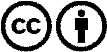 Verbreitung und Wiederaufbereitung ist mit Namensnennung erwünscht! Das Material darf jedoch nicht aus dem Kontext gerissen präsentiert werden. Mit öffentlichen Geldern (GEZ, Serafe, GIS, ...) finanzierte Institutionen ist die Verwendung ohne Rückfrage untersagt. Verstöße können strafrechtlich verfolgt werden.